UECA 2018 UTS May 12 The Nitty Gritty25+ Pragmatic Tips for Independent Learning and University SuccessRobert Puffettreinventenglish@gmail.comwww.reinventenglish.comau.linkedin.com/in/robertpuffettTwitter: @ReinventEnglishFacebook.com/reinventenglish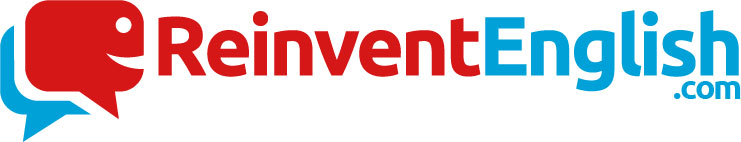 WhatHow & WhyThe LibraryThe Magic Number is 428https://www.oclc.org/en/dewey/features/countries.htmlFile Naming Conventions (FNC) https://www.ed.ac.uk/records-management/records-management/staff-guidance/electronic-records/naming-conventionsUsing a textbook/ Old editionsContents, Index, Summaries, Case studies, Glossary, Appendices, If you are in the area of the call no.!Internet vs DatabasesGoogle to Google Scholar to Databases (Good, Better, Best) Elsevier/Science Direct, JSTOR, Cengage, ProQuestAcademic ArticlesReferencing (in-text & end of text), Format, CITE functions (text, EndNote etc.)The UniversityThe Genius of Mr MiyagiUse relevant admin docs with a quiz and instructions to practice skillsOld course materials – Learning Management System (LMS)A textbook, a reading, course notes, an assessment, a video, a PPT – Find an introductory course, show what they have ahead of themLMS layoutMoodle/Blackboard – layout, week to week, assessments, adminSoftwareMahara ePortfolio, Project, Excel, Google Docs, MS office, Adobe Suite,  - Business, IT, EngineeringICTGoogle It!‘Teachers are afraid to let students struggle’ – Tina Muir; Flipped classroom; Real life learning is messy and non-linear (connectivism); “I’m not a dictionary”Dot com, dot edu, dot orgDot com might be selling something and not give the whole picture. Rule of thumb – edu then org, then comSubtitles/ CC/ transcriptsEnglish & L1 – Try different combos – listen, watch & listen, watch, listen and read. YouTube, TED, Big Think, RSA, ABC Splitting the screenFlick to the side, Potential for 4 screens GrammarlySaves time, 80% right, human interpretation needed, perks students’ interest https://app.grammarly.com/Voice Typing/ Voice RecorderSaves time, practice pronunciation. Teacher – Integrated feedback e.g. written assessmentFind functionsPDF, Word, Excel…. Faster evaluationGoogle translateContext of key words (surrounding paragraph) for faster evaluation. 5 years and countingBookmarks (G) Favourites (MS)Quick Access (MS)Quick reference to commonly used websites & foldersVideo to MP3 converterSave on data, practice listening on public transport https://www.onlinevideoconverter.com/mp3-converterBook summaries/ Audio BooksTextbooks not so much, business books more so. YouTube, Audible, LibrivoxWikipediaConsidered non-academic, though some studies disagree (power of crowds), a start – keywords, names, referencesProcesses & Strategies3R’sReferencing, Report Writing, ResearchContent & Language Integrated Learning (CLIL)Learn a skill that will help at university – Report formatting in Word, Excel, Referencing (Word, EndNote), MS Office (Project), Google Apps, LinkedIn/Lynda, University subscriptions e.g. Adobe suite, MOOCVisual ImagesDoes it lend itself to an image e.g. thermometer for adverbs of frequency, hourglass for essay structure. Multiple IntelligencesPuzzlesMENSA – Mathematical. Multiple IntelligencesLevels/OptionsBlooms Revised Taxonomy. L1 – Remembering, Understanding L2 Analysing, Applying L3 Evaluating, Creating